UNIVERSIDAD DE PUERTO RICO EN CAYEY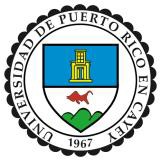 EJEMPLOHOJA DE ASENTIMIENTO DEL MENORTítulo de la investigaciónDescripciónEstás invitado a participar en un proyecto de investigación sobre (describa la investigación en un lenguaje sencillo y que pueda ser comprendido por menores de edad que, además, no son especialistas en el área de la investigación). Este proyecto es realizado por (nombre y título del investigador).El propósito de este estudio es (describa el propósito en general).Como parte de la investigación se te requerirá (describa, lo más detalladamente posible, lo que se le va a pedir al participante que haga. Si se van a hacer grabaciones, hay que especificarlo, así como la manera de disponer de éstas, y se utilizarían para presentaciones.)El participar en este estudio te tomará aproximadamente (cantidad de tiempo estimada).* Opcional: De necesitar un intérprete en la investigación, debe describir cómo se reclutó al intérpret, para quién trabaja y cómo éste protegerá la confidencialidad de los participantes.Riesgos y beneficiosLos riesgos asociados con este estudio son (describa los riesgos previsibles de la investigación o alguna incomodidad que pueda sentir el participante durante ésta). Los beneficios esperados de esta investigación son (Describa los beneficios a corto y a largo plazo. Si considera que no habrá ninguno, puede establecerlo así).Pagos (Si aplica)Se te pagará (cantidad) por tu participación.DerechosTu participación será libre y voluntaria. Para participar en este estudio se solicita que firmes este documento y llenes un cuestionario. Te puedes negar a participar aunque hayas firmado. Tu firma indicará que has dado el permiso para participar en esta investigación.* Si el participante es estudiante, debe establecerse que el negarse a participar o a contestar ciertas preguntas no le va a implicar un cambio en sus calificaciones. Ejemplo: Negarte a participar en esta investigación no afectará tus calificaciones.ConfidencialidadSe mantendrá confidencialidad de tu participación al completar este cuestionario. Toda la información (o grabaciones) permanecerá almacenada por un promedio de tres años en (indicar el lugar dónde se almacenará la información). Luego de estos tres años estos documentos serán destruidos con (indicar cómo se destruirán, ejemplo: serán quemados o destruidos por una trituradora de papel.)Si tiene alguna pregunta o queja, por favor comuníquese con (nombre del investigador) al (número de teléfono) o con el Dr. Wilfredo Resto, Coordinador IRB, Teléfono 787-738-2161, Ext. 3033, 3194. En caso de emergencias debe llamar al (número de teléfono para emergencias).Nombre del participante	Firma	FechaHe discutido el contenido de esta Hoja de Asentimiento con el arriba firmante. Le he explicado los riegos y beneficios del estudio.Nombre del investigador	Firma	Fechao persona designadaINSTRUCCIONES: Este documento debe seguir estrictamente este formato de ejemplo. Debe ser impreso en una sola página con el logo de la Universidad de Puerto Rico en Cayey. De extenderse a más de una página, por favor imprimir por ambos lados. No se aceptarán formatos diferentes. El lenguaje utilizado debe ser apropiado y sencillo para la edad del participante.  Por favor utilizar oraciones cortas y simples, fáciles de entender por esta población.